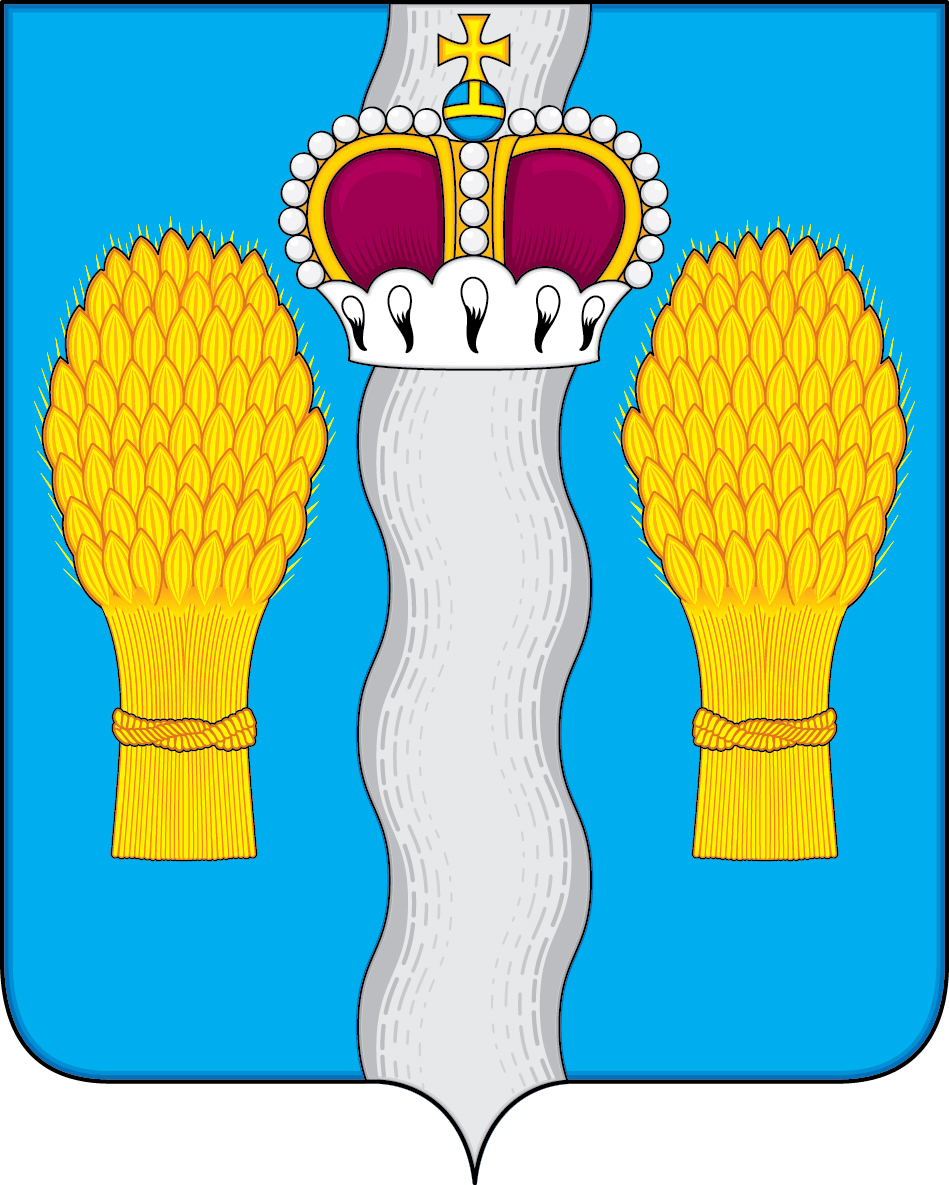 ГЛАВАмуниципального района «Перемышльский район»ПОСТАНОВЛЕНИЕс. Перемышль «09»   марта  2021г.                                                               № 3На основании статьи 6 Федерального закона от 27.02.2010г. № 190-ФЗ «О теплоснабжении», статьи 15 Федерального закона от 06.10.2003г. № 131-ФЗ «Об общих принципах организации самоуправления в Российской Федерации», постановления Правительства Российской Федерации от 22.02.2012г. № 154 «О требованиях к схемам теплоснабжения, порядку их разработки и утверждения» и Устава муниципального района «Перемышльский район»ПОСТАНОВЛЯЮ:1. Принять за основу проекты актуализации схем теплоснабжения муниципальных образований: сельское поселения «Село Перемышль», сельское поселение «Село Корекозево», сельское поселение «Деревня Большие Козлы», сельское поселение «Село Калужская опытная сельскохозяйственная станция», сельское поселение «Деревня Горки», сельское поселение «Село Ахлебинино».2. Провести 25.03.2021 г. с 14-00 до 15-00 часов публичные слушания по проектам актуализации схем теплоснабжения муниципальных образований: сельское поселения «Село Перемышль», сельское поселение «Село Корекозево», сельское поселение «Деревня Большие Козлы», сельское поселение «Село Калужская опытная сельскохозяйственная станция», сельское поселение «Деревня Горки», сельское поселение «Село Ахлебинино».3. Определить местом проведения публичных слушаний здание администрации муниципального района «Перемышльский район», расположенное по адресу: с. Перемышль, пл. Свободы, д.4 (2-ой этаж).4. В целях доведения до населения информации о содержании проектов актуализации схем теплоснабжения муниципальных образований: сельское поселения «Село Перемышль», сельское поселение «Село Корекозево», сельское поселение «Деревня Большие Козлы», сельское поселение «Село Калужская опытная сельскохозяйственная станция», сельское поселение «Село Ахлебинино», сельское поселение «Деревня Горки» опубликовать проекты на официальном сайте в сети интернет по адресу:  https://перемышльский-район.рф/napravleniya/zhkkh-/. 5. Назначить ответственным за проведение публичных слушаний Заместителя Главы администрации муниципального района по коммунальному комплексу и гражданской обороне Лодыгина Л.С.6.  Настоящее постановление вступает в силу с момента его опубликования в районной газете «Наша жизнь».7. Контроль за исполнением настоящего постановления оставляю за собой.Глава муниципального района                                                      Т.В. Спасова О назначении публичных слушаний по проектам актуализации схем теплоснабжения муниципальных образований: сельское поселения «Село Перемышль», сельское поселение «Село Корекозево», сельское поселение «Деревня Большие Козлы», сельское поселение «Село Калужская опытная сельскохозяйственная станция», сельское поселение «Деревня Горки», сельское поселение «Село Ахлебинино»